Муниципальное автономное дошкольное образовательное учреждение     «Детский сад № 86 общеразвивающего вида» г. Сыктывкара                Проект:    «Опытно-экспериментальная                     деятельность с детьми  средней группы  4-5 лет»    (Экспериментально – исследовательский, познавательный)                                                                 Авторы проекта:                                                               Карманова Елена Васильевна                                                               Артеева Светлана Васильевна                                                                              г. Сыктывкар, 2019Авторы проекта:Воспитатели:Карманова Елена Васильевна (первая квалификационная категория)Артеева Светлана ВасильевнаРодители:Косолапова Светлана АнатольевнаЯкубина Елена ВитальевнаОбласть интеграции:  познавательное,  художественно-эстетическое развитиеВид проекта:     образовательно- познавательный, продуктивный, экспериментально-исследовательский, групповой, подгрупповой.Участники проекта: дети средней группы, воспитатели, родители.Сроки реализации проекта: долгосрочныйРесурсы проекта: ноутбук, музыкальный центр,  энциклопедии, дидактические пособия, иллюстрации, материал для экспериментирования.Актуальность проекта:    Для современного этапа развития системы образования характерны поиск и разработка новых технологий обучения и воспитания детей. При этом в качестве приоритетного используется деятельный подход к личности ребенка. Одним из видов детской деятельности, используемых в процессе  воспитания и всестороннего развития детей, является экспериментирование.  Цель: помочь раскрыть перед детьми удивительный мир экспериментирования, развивать познавательные способностиЗадачи:     Формировать активный интерес детей 4-5 лет к окружающей природе, укреплять и стимулировать его, удовлетворять детскую любознательность.Формирование у детей среднего возраста диалектического мышления, т.е. способности видеть многообразие мира в системе взаимосвязей и взаимозависимостей.Развитие собственного познавательного опыта в обобщённом виде с помощью наглядных средств (эталонов, символов, условных заместителей, моделей);Развивать интерес и активность дошкольников в процессе познавательно – исследовательской деятельности.Развитие опыта практической и творческой деятельности по реализации и закреплению знаний и эмоционально-чувственных впечатлений, полученных при взаимодействии с природным окружением;Расширение перспектив развития экспериментально-исследовательской деятельности детей путем включения их в мыслительные, моделирующие и преобразующие действия. Способствовать дальнейшему познанию ребенком мира природы, открывая для них признаки живых организмов, объекты неживой природы, свойства природных материалов.Обогащать опыт исследовательских действий, удовлетворять детскую пытливость.Воспитание эмоционально-ценностного отношения к природному окружению. Поддержания у детей инициативы, сообразительности, пытливости, критичности, самостоятельности.Повышение компетентности родителей в организации работы по развитию познавательной активности старших дошкольников в процессе экспериментирования дома.Методы и приемы работы с детьми: практические, проблемно-поисковые.Продукты деятельности:Дети: В результате проекта дети получат  представление о живом и неживом мире, о взаимосвязи и взаимозависимости объектов и явлений природы. Занимательные опыты, эксперименты побудят детей к самостоятельному поиску причин, способов действий, проявлению творчества. Дети начнут предполагать результаты опытов, выстраивая причинно-следственные связи между предметами и взаимодействия с ними, тем самым развивают доказательную сторону своей речи. В результате таких исследовательских действий дошкольники удовлетворят свою детскую пытливость и любознательность.Ожидаемые результаты:Дети: Появится  интерес и активность дошкольников к процессу познавательно – исследовательской деятельности;  научатся самостоятельно выделять и ставить проблему, которую необходимо решить; предлагать возможные варианты решения; исследовать предметы и явления окружающего мира, применяя методы поисковой деятельности; удовлетворят свою детскую пытливость и любознательность.Педагоги: у педагога-воспитателя сформируются: основы педагогического мастерства;  умение анализировать научно-методическую литературу;  умение применять полученные знания на практике; активизировать творческие способности и пропагандировать свои достижения.Родители: 	Повысят свою компетентность в организации работы по развитию познавательной активности  дошкольников в процессе экспериментирования дома. Примут активное участие в пополнении необходимого оборудования в детской лаборатории. Также примут активное участие в мероприятии «Папа может все что угодно…» , в ходе которого покажут опыты и эксперименты детям.     Заключение     На основе анализа проведённой работы, можно сделать вывод о том, что       детское экспериментирование имеет огромный развивающий потенциал. Главное достоинство детского экспериментирования заключается в том, что оно даёт детям реальные представления о различных сторонах изучаемого объекта, о его взаимоотношениях с другими объектами и средой обитания. В процессе эксперимента идёт обогащение памяти ребёнка, активизируются его мыслительные процессы, так как постоянно возникает необходимость совершать операции анализа и синтеза, сравнения и классификации, обобщения и экстраполяции. Экспериментирование включает в себя активные поиски решения задачи, выдвижение предположений, реализацию выдвинутой гипотезы в действии и построение доступных выводов.Делаем вывод, что детское экспериментирование является хорошим средством интеллектуального развития дошкольников, оказывает положительное влияние на эмоциональную сферу ребёнка; на развитие творческих способностей, на укрепление здоровья за счёт повышения общего уровня двигательной активности.Результаты проведенной работы показали, что применение экспериментирования оказало влияние на :повышение уровня развития любознательности; исследовательские умения и навыки детей (видеть и определять проблему, принимать и ставить цель, решать проблемы, анализировать объект или явление, выделять существенные признаки и связи, сопоставлять различные факты, выдвигать различные гипотезы, отбирать средства и материалы для самостоятельной деятельности, осуществлять эксперимент, делать определенные умозаключения и выводы);повышение уровня развития познавательных процессов; речевое развитие (обогащение словарного запаса детей различными терминами, закрепление умения грамматически правильно строить свои ответы на вопросы, умение задавать вопросы, следить за логикой своего высказывания, умение строить доказательную речь);личностные характеристики (появление инициативы, самостоятельности, умения сотрудничать с другими, потребности отстаивать свою точку зрения, согласовывать её с другими и т.д.); знания детей о неживой природе;повышение компетентности родителей в организации работы по развитию познавательной активности старших дошкольников в процессе экспериментирования дома.Таким образом, прослеживается положительная динамика развития познавательных процессов у детей дошкольного возраста, с которыми проводилась планомерная работа по исследовательской деятельности и экспериментированию дома; повышение компетентности родителей в организации этой деятельности.Экспериментирование является наиболее успешным путём ознакомления детей с миром окружающей их живой и неживой природы. В процессе экспериментирования дошкольник получает возможность удовлетворить присущую ему любознательность, почувствовать себя учёным, исследователем, первооткрывателем.Список литературы:Николаева С.Н. Юный эколог: Программа экологического воспитания дошкольников / С.Н. Николаева – М.: Мозаика-Синтез, 2002. – 128 с.Прохорова Л.Н., Балакшина ТА. «Детское экспериментирование — путь познания окружающего мира. Формирование начал экологической культуры дошкольников» под ред. Л.Н. Прохоровой. — Владимир, ВОИУУ, 2001Зубкова Н.М. Воз и маленькая тележка чудес: - М; Мозаика-Синтез, 2009. - 79с.Организация деятельности детей на прогулке. Средняя группа/авт.-сост. Т. Г. Кобзева, И. А. Холодова, Г. С. Александрова. – Волгоград: Учитель, 2011. – 330 с.Л. Н. Прохорова «Организация экспериментальной деятельности дошкольников». Методические рекомендации – издательство Арки 2005г.Программа «От рождения до школы» под редакцией Н. Е. Вераксы, Т. С. Комаровой, А. А. Москва 2012 г.О.В. Дыбина, Н.П. Рахманова, В.В. Щетинина «Неизведанное рядом» - издательство ТЦ Сфера, 2010г.Г.П. Тугушева, А.Е. Чистякова «Экспериментальная деятельность» изд. «Детство-пресс», 2007г.http://www.ivalex.vistcom.ru/konsultac409.html                  Формирующий этап реализации проекта                        Технологический этап реализации проекта                                       Приложение Создание родителями мини-лабораторий с объектами неживой природы.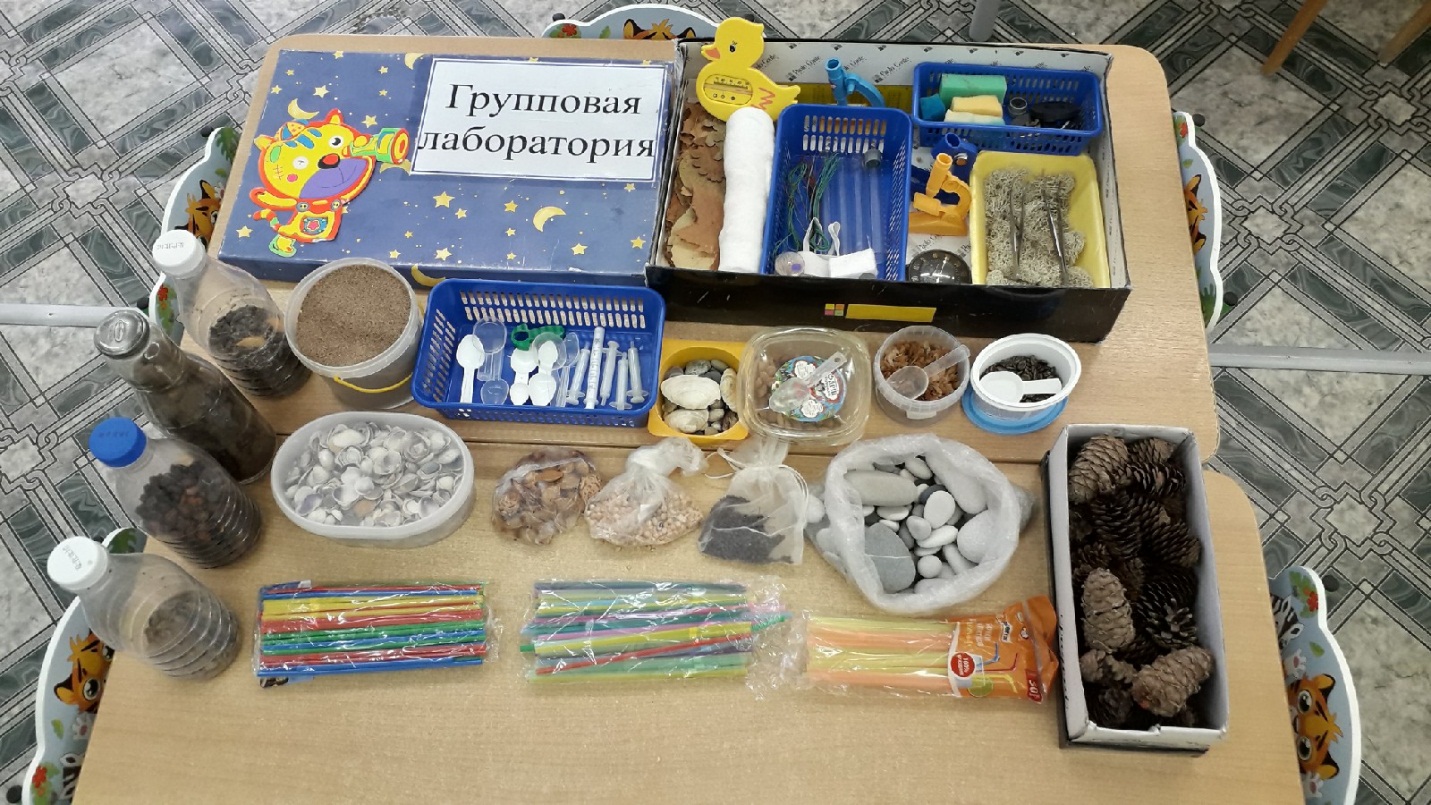                             Эксперимент «Смешивание цветов»   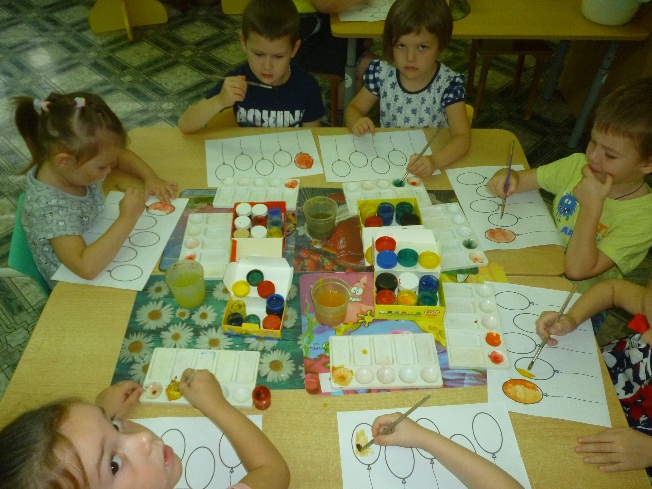 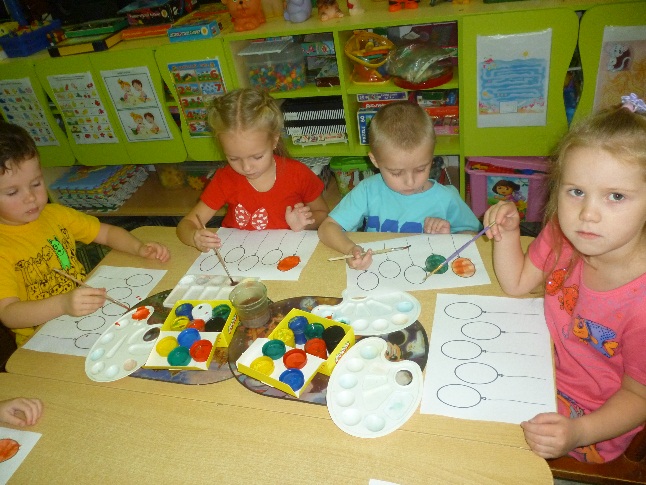  Экспериментальный опыт: «Металл и дерево, качество и свойства.»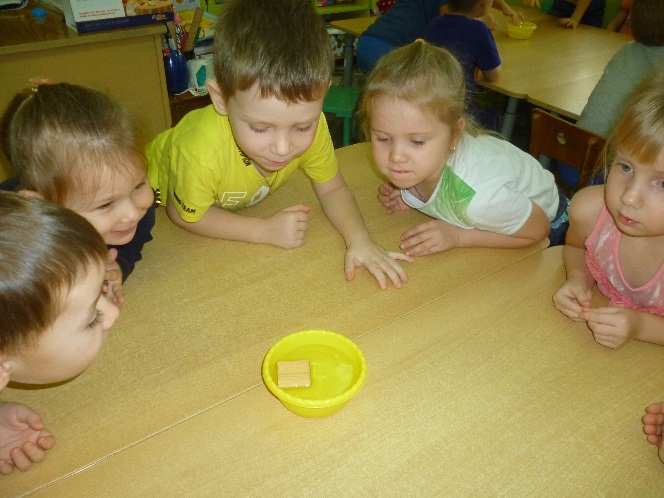 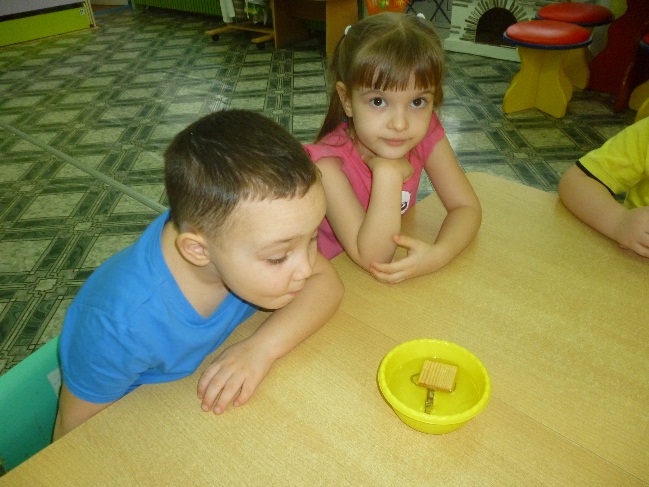 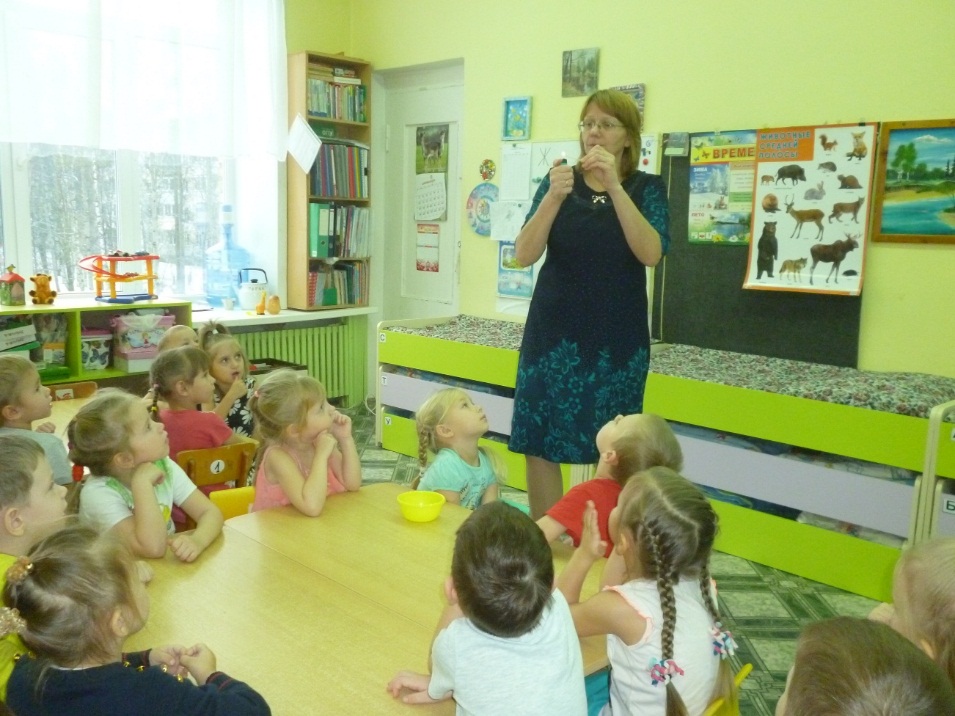                     «Сыпучесть и впитываемость песка и глины».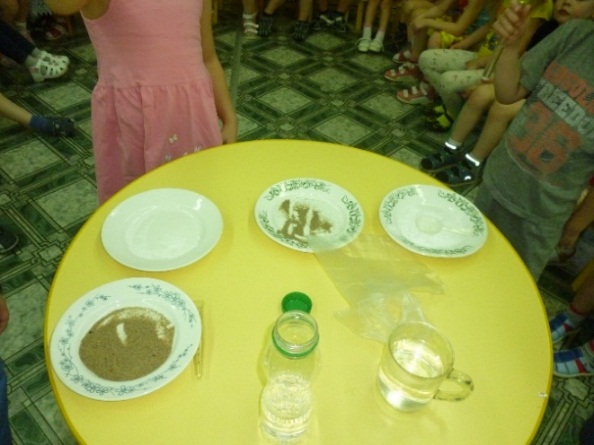 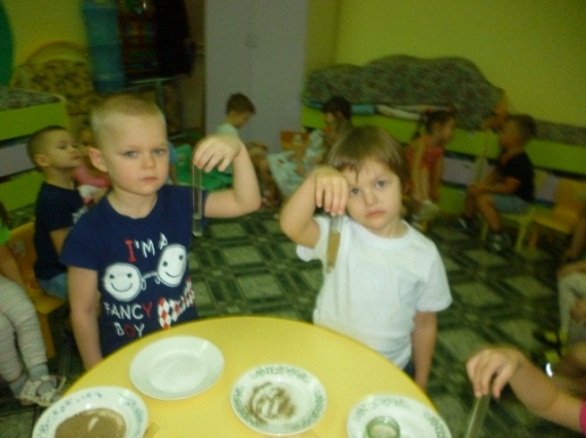                         «Взаимодействие воды и снега»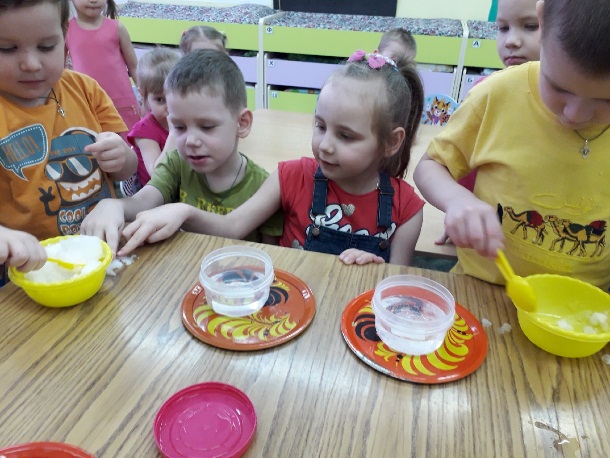 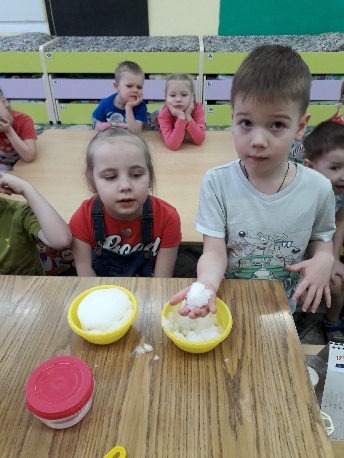         «Волшебные рисунки» , использование воска и акварели.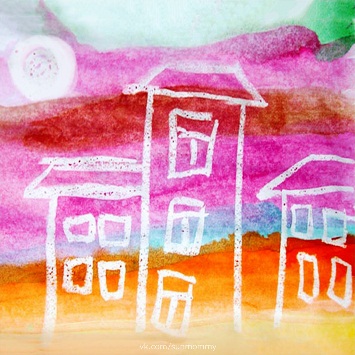 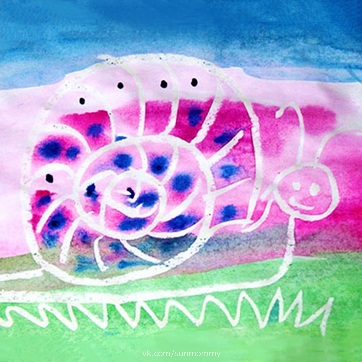 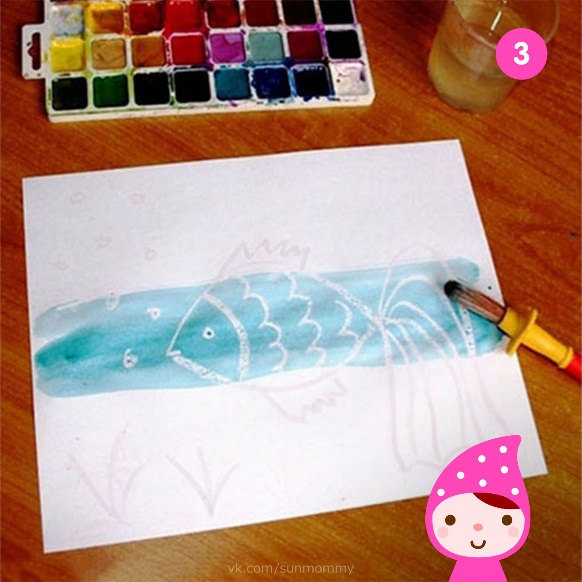 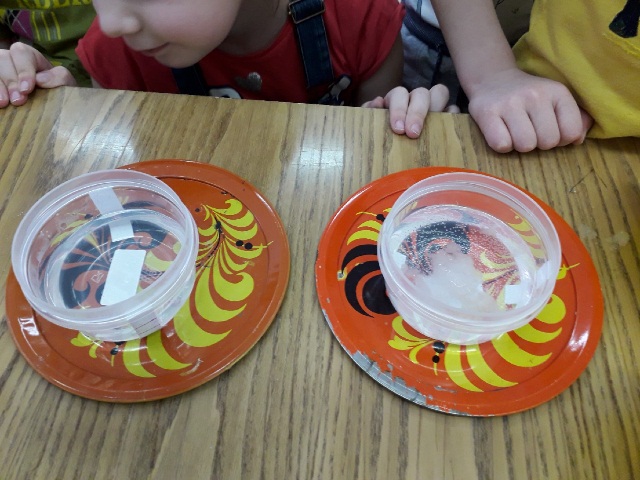 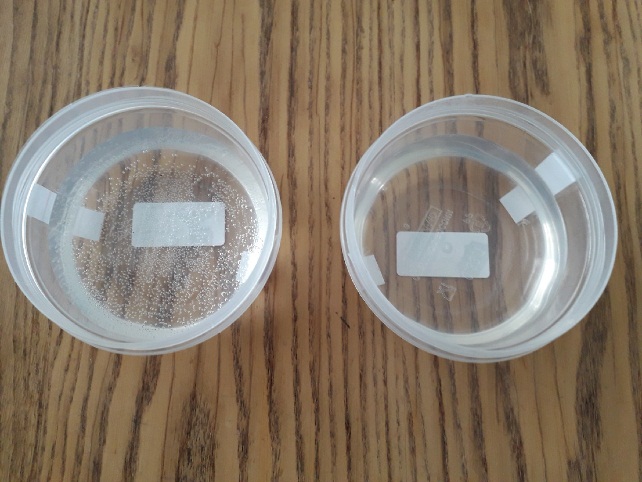         «Окрашивание воды», «изготовление цветных льдинок»        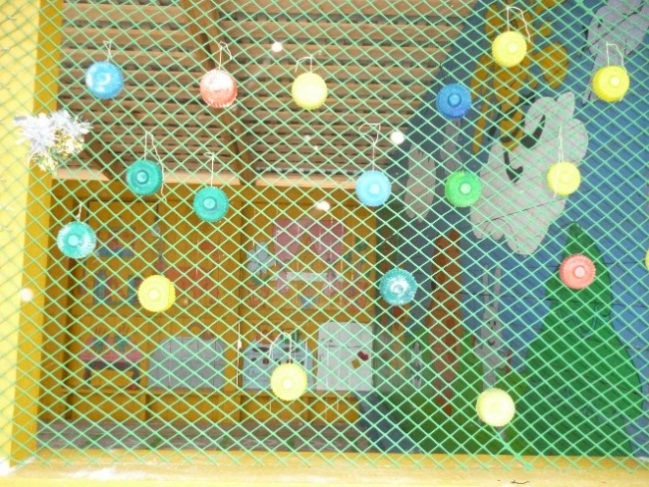 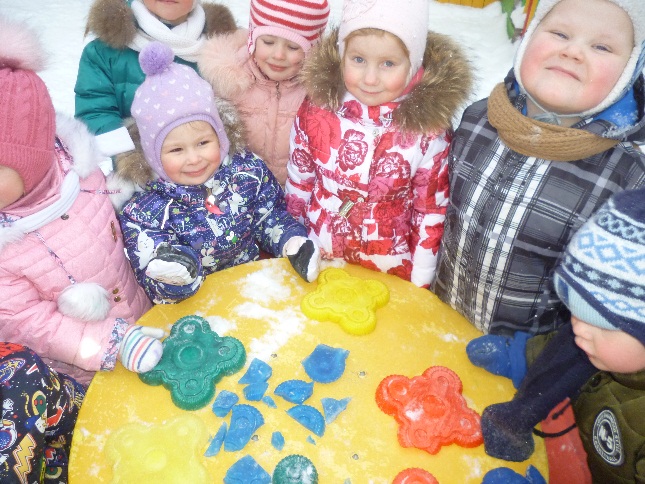             «Шумное письмо», металл и дерево, качество и свойства.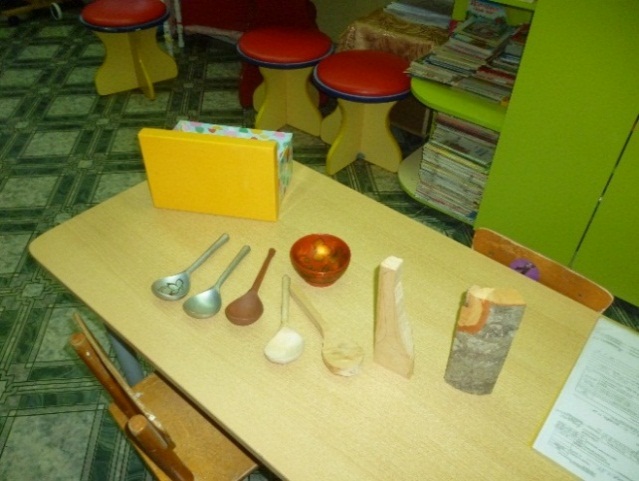 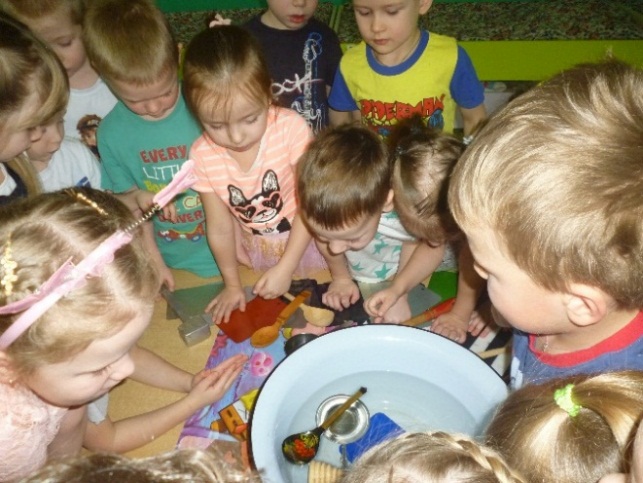 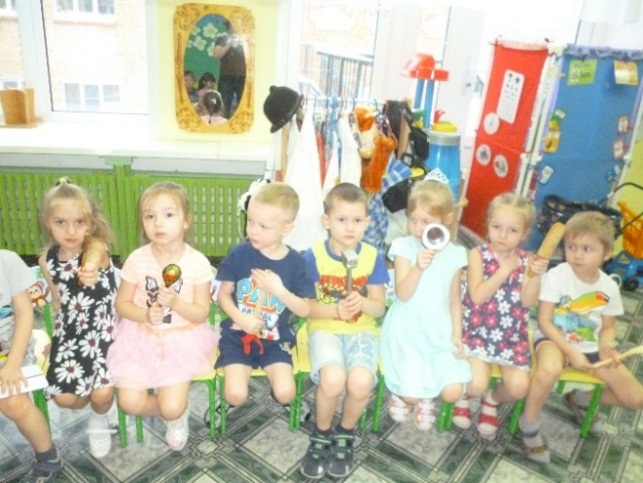 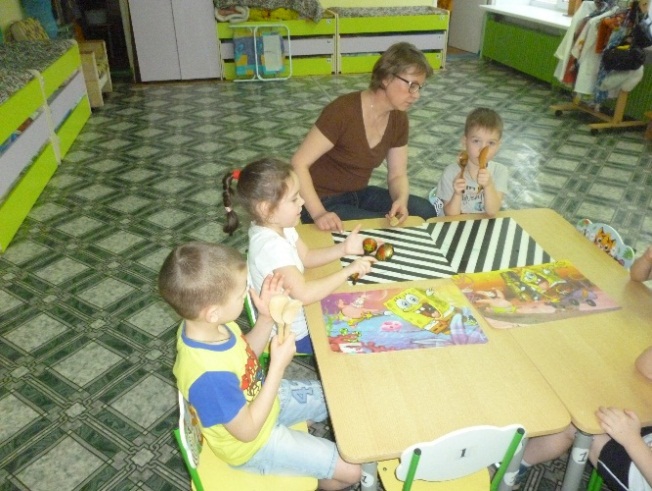                         ЭКСПЕРИМЕНТ С БУМАГОЙ И ЖИДКОСТЬЮ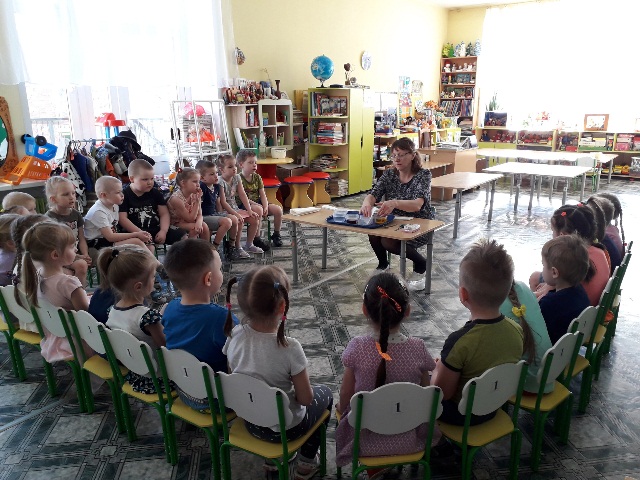 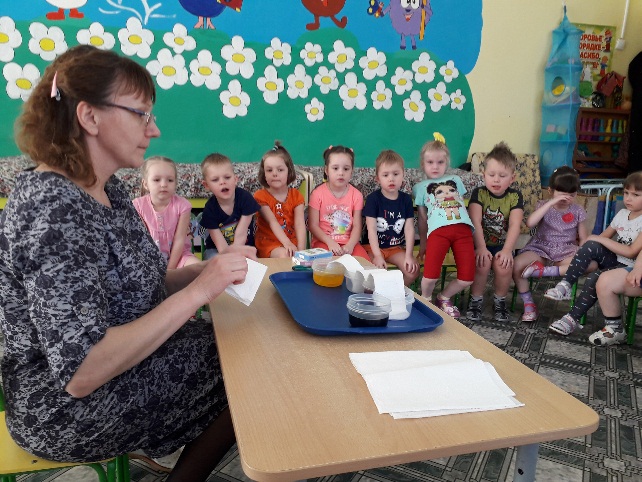        этот процесс называется законом сообщающихся сосудов.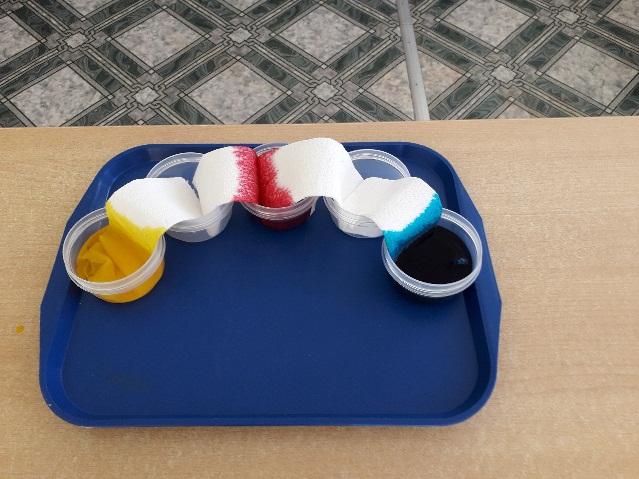 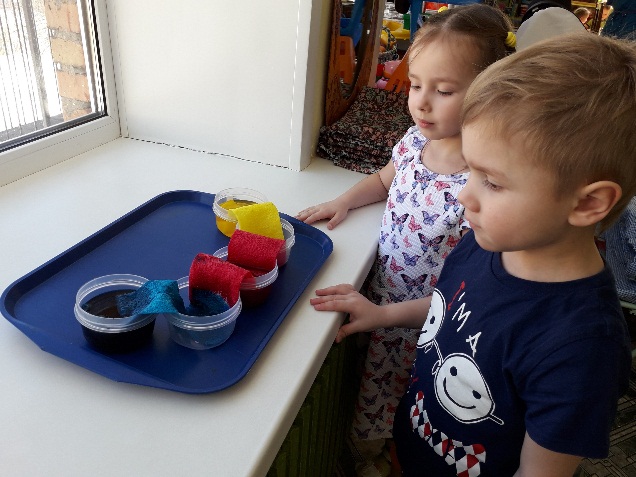 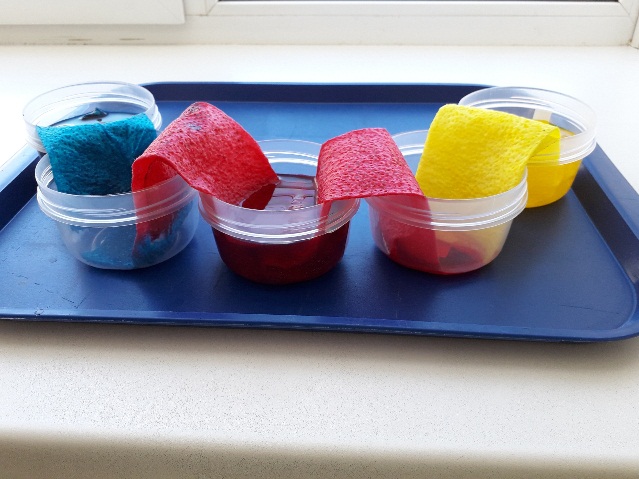 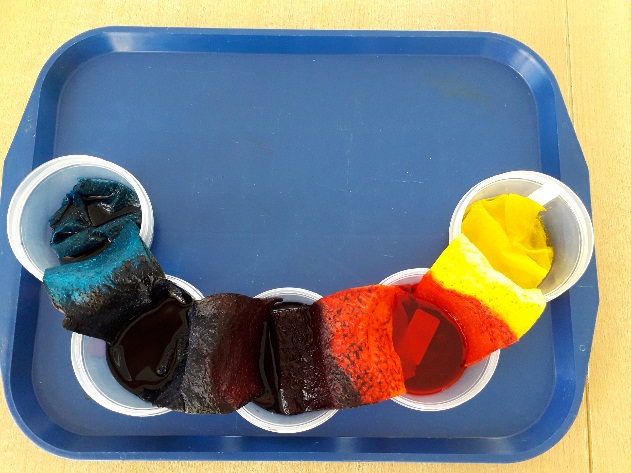                                     «Огород на подоконнике»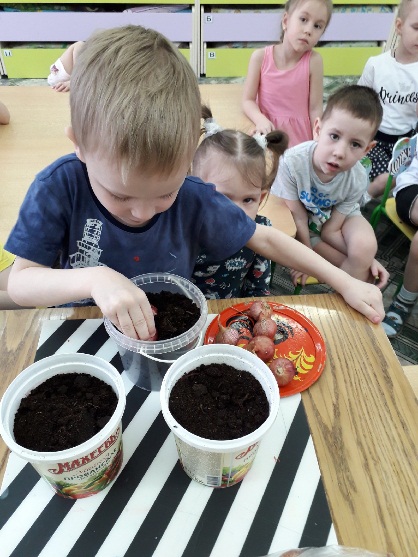 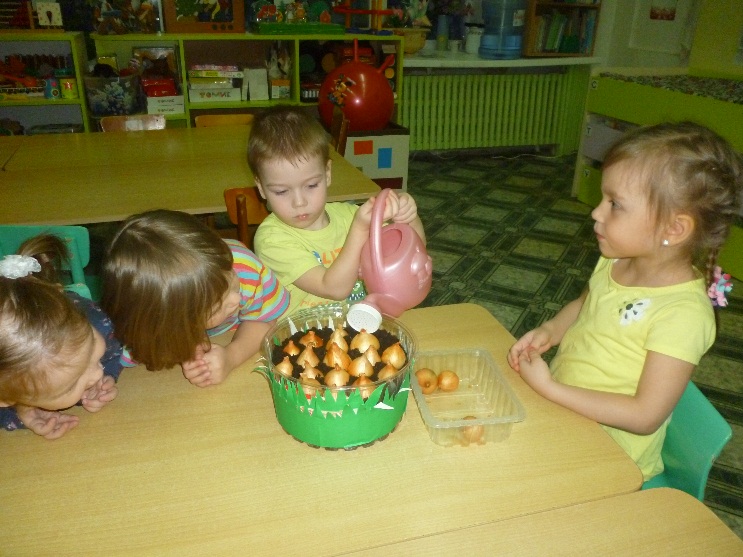             Конспект НОД в средней группе «Шумное письмо!»                           «Как люди используют дерево и металл».                            Составители воспитатели:                            МАДОУ «Детский сад № 86»                            Республика Коми, г. Сыктывкар                            Карманова Е.В., Смирнова Т.Ю.                                                                                                     Сыктывкар, 2019г.Интеграция образовательных областей: «Познавательное развитие», «Речевое развитие».Цель: Знакомство со свойствами дерева и металла.Задачи:Развивать логическое мышление, любознательность, внимание, память, речь.Воспитывать бережное отношение к предметам, уважение к труду людей.Совершенствовать знания о том, какие предметы могут быть сделаны из дерева и металла, обучить на основе моделей определять их отличительные свойства и качества.Развивать монологическую речь, поли логическую речь, обогащать словарный запас.Предварительная работа:Чтение познавательной литературы (как произошло дерево, металл, как использовать металл).Рассматривание альбомов, иллюстраций.Знакомство с профессиями людей, работающих с деревом и металлом.Материалы и оборудование: Письмо, посылка, «Ложки» деревянные и металлические  с недовольным выражением и с улыбкой, картинки с изображением деревянных и металлических предметов, игрушки и изделия из дерева и металла.                                       Ход   НОД:Воспитатель: -  Дети, я по почте получила письмо и посылку. Хотите узнать, что в письме и в посылке? (Да)Воспитатель: - Давайте откроем сначала письмо, а то оно постоянно шутит (воспитатель звенит конвертом. В конверте находятся одна деревянная ложка и одна железная ложка).Воспитатель достает из конверта ложки, на них наклеено смайлики   с недовольным  выражением лица и начинает стучать ими друг о друга, ведет недовольный диалог от имени ложек.Деревянная ложка: - Я главный!Металлическая ложка: - Нет, я главныйВоспитатель: - Ложечки, в чем дело?Ложки вместе: - Мы не можем решить, кто из нас главней и важней: дерево или металл?Воспитатель: - Ребята, кто же из них прав? Как помочь им? (Ответы детей).Воспитатель: - Давайте попробуем узнать, какой материал лучше: дерево или металл? И как люди используют этот материал? Что делают из дерева? Что делают из металла? (Ответы детей).Воспитатель показывает картинки (дом, мебель, корабль, посуда, бумага, самолет, машина, теплоход.Воспитатель: - Ребята, а можно построить дом из железа, металла? (Ответы детей: нет, он будет зимой холодным или будет нагревать нагреваться на солнце).Воспитатель: - А можно построить машину из дерева? (Нет, она будет ненадежной, не будет ездить).И так обсуждается все предметы, которые изображены на картинках. Каждому ребенку предлагается выбрать картинку с предметом и рассказать о ней. Воспитатель: - (говорит ложкам) – Вот видите, ложечки, как нужны дерево и металл для человека. Вы спорите, потому что очень отличаетесь друг от друга. Ведь дерево растет – это создала природа, а металл создал – человек.Воспитатель: - А где наша посылка? Воспитатель достает из посылки предметы деревянные и металлические. Раскладывает их на столы.Воспитатель: - Ребята, как много предметов. Подойдите, потрогайте, постучите ими (дети осматривают, обследуют, обсуждают).Воспитатель: - Ребята, скажите, какой металл на ощупь? (холодный, гладкий…), А дерево какое на ощупь? (шершавое, теплое…).Воспитатель: - А как они звучат? (По разному: у деревянных предметов звук глухой, а у металлических звук звонкий).Воспитатель: - А теперь, давайте опустим их в воду. Что с ними происходит? Какой металл, какое дерево? (Металл тяжелый – он тонет, дерево легкое – плавает, находится на поверхности воды).Воспитатель: - А теперь, ребята, давайте поиграем с нашими гостями – «Ложками», пройдем по нашей группе и найдем предметы сначала из дерева, а затем из металла. (Дети ходят по группе, находят предметы из дерева и металла и показывают их «Ложкам»).Воспитатель незаметно для детей убирает ложки с недовольными смайликами и достает с конверта ложки с улыбками. Дети встают вместе с воспитателем в полукруг, замечают улыбающихся «Ложек».Воспитатель: - Давайте, мы с вами еще раз вспомним и расскажем друг другу, что мы узнали о свойствах металла и дерева. (закрепление пройденного материала по вопросам (Ответы детей).Воспитатель: - Посмотрите, ребята, наши «Ложки» улыбаются, они поняли, как нужны и важны людям предметы как из дерева, так и из металла. Эти предметы окружают нас повсюду и необходимы в повседневной жизни.Воспитатель: - Давайте, мы все вместе порадуемся, и похлопаем друг другу и «Ложкам».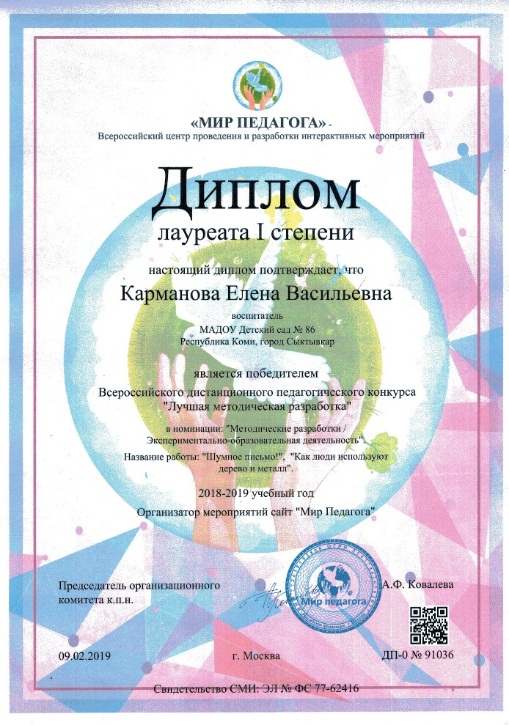 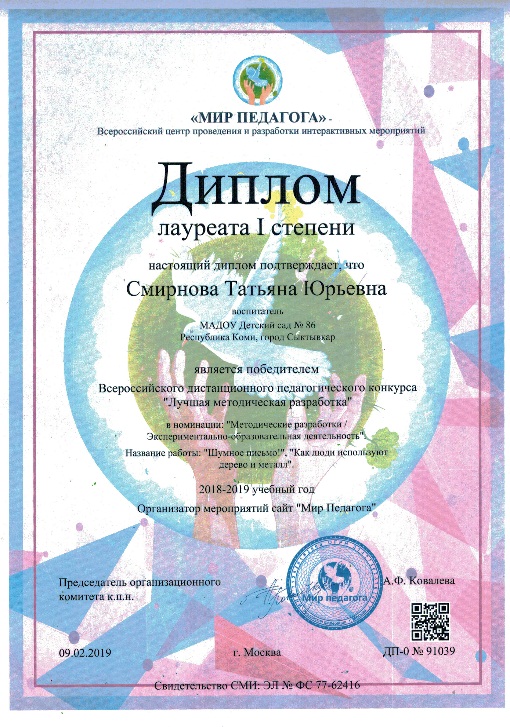       Мероприятие с родителями «Папа может все что угодно…».              Показ папами для детей опытов и экспериментов.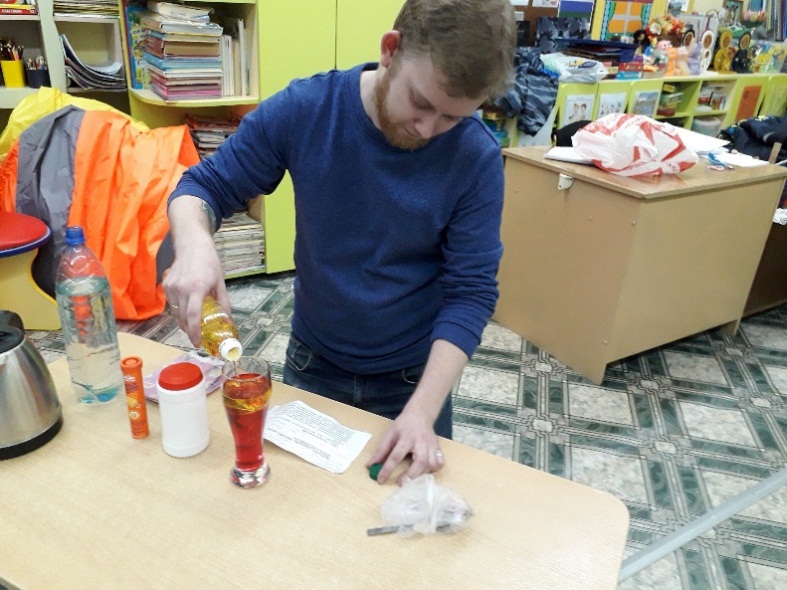 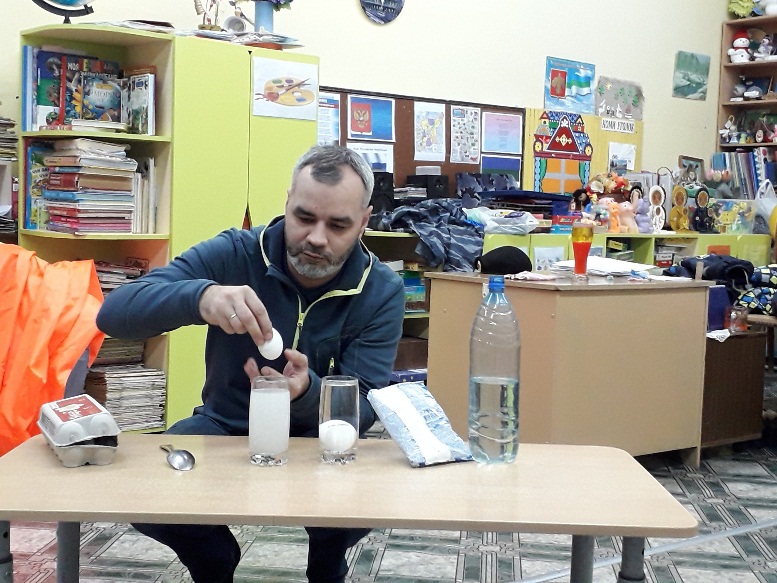 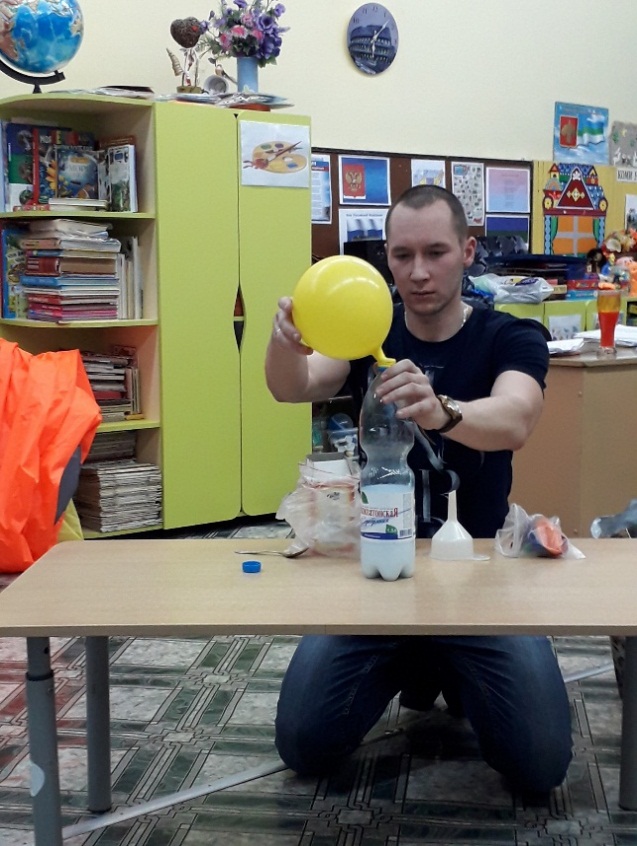 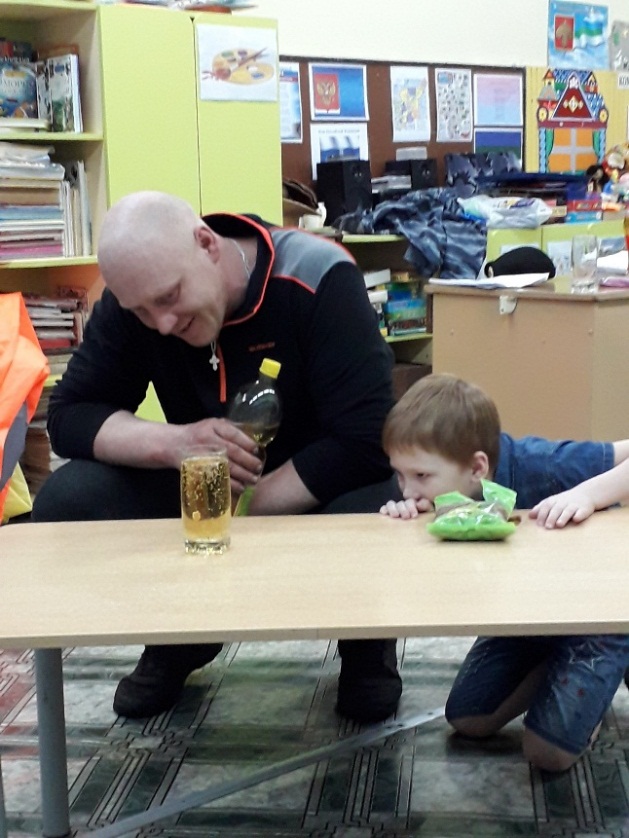 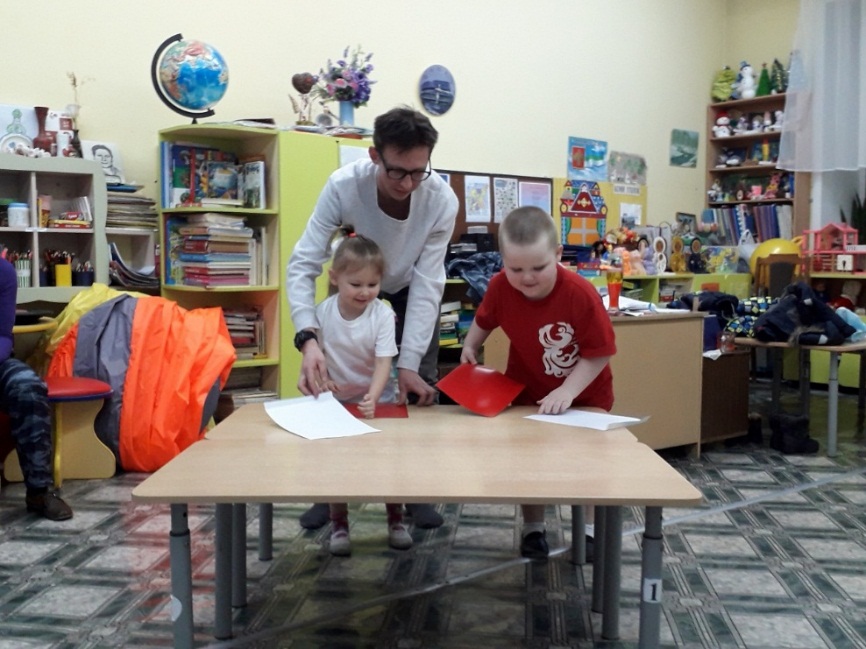  Чтоб гордились вы победами
И не знали поражения.Ведущий:
Самые сильные, самые смелые,
Умные, чуткие, добрые, верные...
Всех ваших качеств нам просто не счесть!
Мы очень рады, что вы у нас есть.
Дружно сегодня мы вас поздравляем,
Успехов, удачи, достатка желаем.
Ваш день февральский сейчас наступил,
Пусть он придаст вам здоровья и сил!Галя: Я с утра спросила маму:-Что за праздник к нам пришёл,Почему все суетятся,Праздничный готовят стол?Папа в новенькой рубашке,Дед надел все ордена,Ты вчера возле духовкиПровозилась допоздна.В этот праздник поздравляютВсех мужчин, со всей страны,Ведь за то они в ответе, Чтобы не было войны!Демид:Может он в футбол играть,Может книжку мне читать,Может суп мне разогреть,Может мультик посмотреть.Может поиграть он в шашки,Может вымыть даже чашки,Может рисовать машинки,Может собирать картинки.Влад Т.: Может прокатить меня,Вместо быстрого коня.Можетрыбу он ловить,Кран на кухне починить.Для меня всегда герой –Самый лучший ПАПА мой! (ВСЕ ДЕТИ ВМЕСТЕ)Злата:Папу поздравляю С праздником мужским:В юности, я знаю,В армии служил.Значит тоже воин,Хоть не командир.Праздника достоин,Охранял весь мир!Для меня ты – главный.Мне не дашь пропасть:Я Отчизны славнойМаленькая часть.Света:Папа, папочка, папуляСднем защитника тебя!Ветры снежныеподули,В середине февраля!Ну а мне с тобой не страшно!Мне уютно и тепло!Ведь ты мой герой бесстрашный,Нам с тобою повезло!Лиза:В феврале наступит праздничная дата,Я поздравлю папу, я поздравлю брата.Утром, спозаранку, обниму я деда,Защищал он Родину, приближал Победу!Все они мужчины- гордость человечества,Все они защитники Отечества!Алеша: Нашей Армии любимойДень рожденья в феврале.Слава ей непобедимой!Слава миру на земле1Тимур:Есть праздник в снежном феврале,И для мужчин он важный!Мой папа – лучший на земле1Он сильный  и отважный!Макар:Повзрослею я, ребята,Буду слабых защищать.И уйду служить в солдаты,Чтоб границу охранять!Ваня:Я солдатом стану,И пойду служить.Родине любимойЧтобы мир дарить!Песня: «Мой папа хороший»Давным-давно известно -
У каждого друзья.
Без них неинтересно,
Без них никак нельзя.
Сосед имеет друга,
А с ним и вся семья.
А мне дороже папа,
Мы с папою друзья!

Мой папа хороший!
На папу очень-очень я похожа.
Он сильный и смелый,
Находчивый, веселый и умелый.
Бабуля мне подружка,
А мама - идеал.
В квартитре всем известно -
Она наш генерал.
А папа - просто папа,
Зато он лучше всех.
Когда мой папа дома -
Всегда в квартире смех.
Мой папа хороший!
На папу очень-очень я похожа.
Он сильный и смелый,
Находчивый, веселый и умелый!Звучит песня: «Папа  может, папа может…»Ведущая:Дорогие ребята и взрослые. Как поётся в этой песне, наши папы всё могут и всё умеют. И представьте себе: наши папы попали в передачу под названием «ПАПА ПОПАЛ,,,»Ведущая: И вот сейчас мы и узнаем, что наши папы могут и умеют!Конкурсные задания для пап (соревнуются в паре). Выстраиваются в две колонны.Первое задание: «Подготовиться к уборке квартиры»Папам нужно на сигнал быстро надеть фартук, косынку и перчатки. Поднять руки вверх и сказать «ГОТОВ». (2-3 раза повтор с другими папами).Ведущая: Пыль протерли, а комнату не прибрали!Второе задание: «Собери пылесос». Кто быстрее соберет пазлы.  После того, как собрали сказать «ГОТОВ». (повтор 2 раза).Ведущая: Уборкой квартиры закончили, а теперь пора и подумать. Что приготовить на завтрак, обед и ужин. А в холодильнике пусто.Третье задание «За продуктами в магазин».В корзинку необходимо набрать только те продукты, из которых вы можете приготовить еду на завтрак, обед и ужин. Разложить их в три тарелки и рассказать, что из них вы «приготовили». (Повтор 2 раза)Ведущая:  Меню  у нас на весь день готов, пора и заняться нашими дорогими , любимыми детками.Четвертое задание «Сделай прическу дочке на утренник в детский сад».На столе находятся резинки, заколки, бантики. Нужно красиво, с выдумкой заплести девочку. Взять ребенка на руки и сказать «ГОТОВ».Ведущая: Ну что ж , дети наши и накормлены, и причесаны, заплетены, пора и собираться на прогулку.Пятое задание «Собери ребёнка в садик».Приглашаются два мальчика. Нужно надеть на них штаны, куртку, шапку, шарфик, рукавицы, обувь и сказать «ГОТОВ».Ведущая: А теперь и пора занять наших мальчиков и девочек интересными занятиями! Сейчас наши папы покажут, что знают и умеют. Наши папы не только сильные, но и умные!!!Показ папами опытов и экспериментов. (Выполнение домашнего задания).Опыт:        Вулканическая лаваПриглашается папа Полины –                  Эдуард Константинович.Опыт:        Самонадувающийся шарик.Приглашается папа Демида   –                    Иван Анатольевич.Опыт:        Удивительные мандарины.Приглашается папа Насти К.                   – Павел Анатольевич.Опыт :        Спасательный жилет.Приглашается папа Лизы                          – Андрей Николаевич.Опыт:           Яйцо в бутылке.Приглашается папа Тимура________________________________  - Опыт:          Горячая вода и лед.Приглашается папа  Златы –                     Николай Александрович.Опыт -          Волшебное яйцо.                             Приглашается папа Гали             -             Юрий Анатольевич.Опыт:            Торнадо в бутылке.Приглашается папа Ани __________________________________Опыт              Запуск ракеты. Приглашается папа Ксюши Л. –                  Александр Борисович.Опыт              Золотая рыбка.Приглашается папа Паши Л.-                          Андрей Павлович.Опыт               Виноградинка и лимонад.Приглашается папа Владика Т.                     Андрей Владимирович.Опыт                Подводная лодка из изюма .Приглашается папа Светы –                                Андрей Валерьевич.Опыт                 Цветы лотоса.Приглашается брат Таси - ___________________________________Опыт___________________________ Приглашается папа Евы –                                   Дмитрий ВасильевичОпыт         Лимон надувает воздушный шар.Приглашается папа Сони –                                          Павел Игоревич.Опыт            Воздушные гонки.Приглашается папа Авроры                               – Дмитртй Сергеевич.Ведущая:    Вот с помощью таких опытов и экспериментов, , Вы подарили детям массу положительных эмоций. С помощью них вы учите детей наблюдать, анализировать, делать выводы и выражать свои мысли.Ведущая: Давайте наши папы будут все время воспитывать интерес к таким опытам в свободное время. Будем развивать любознательность и усидчивость наших детей!Ведущая: А теперь приглашаем наших пап, Защитников Отечества! (папы выходят строем , строятся в центре группы в одну шеренгу)Ведущая: Приглашаем к нам наших будущих Защитников Отечества, наших мальчиков.Ведущая: Равняйсь! Смирно! За доблестный труд, выдержку и храбрость, за проявленную смекалку наши папы награждаются медалью!Ведущая:  Также награждаются медалью наши будущие Защитники Отечества!Ведущая: А теперь троекратное Ура!Ведущая: А теперь в две шеренги папы и мальчики становись,  вместе ПОЧЕТНЫЙ КРУГ! Шагом марш!(Звучит музыка, папы и мальчики идут маршем вдоль группы и встают в центре зала.Ведущая: А теперь вручение подарков нашим папам от наших ребят! (Раздача открыток и рисунков).Ведущая:    Большое Вам спасибо за ваше участие!(Фото на память)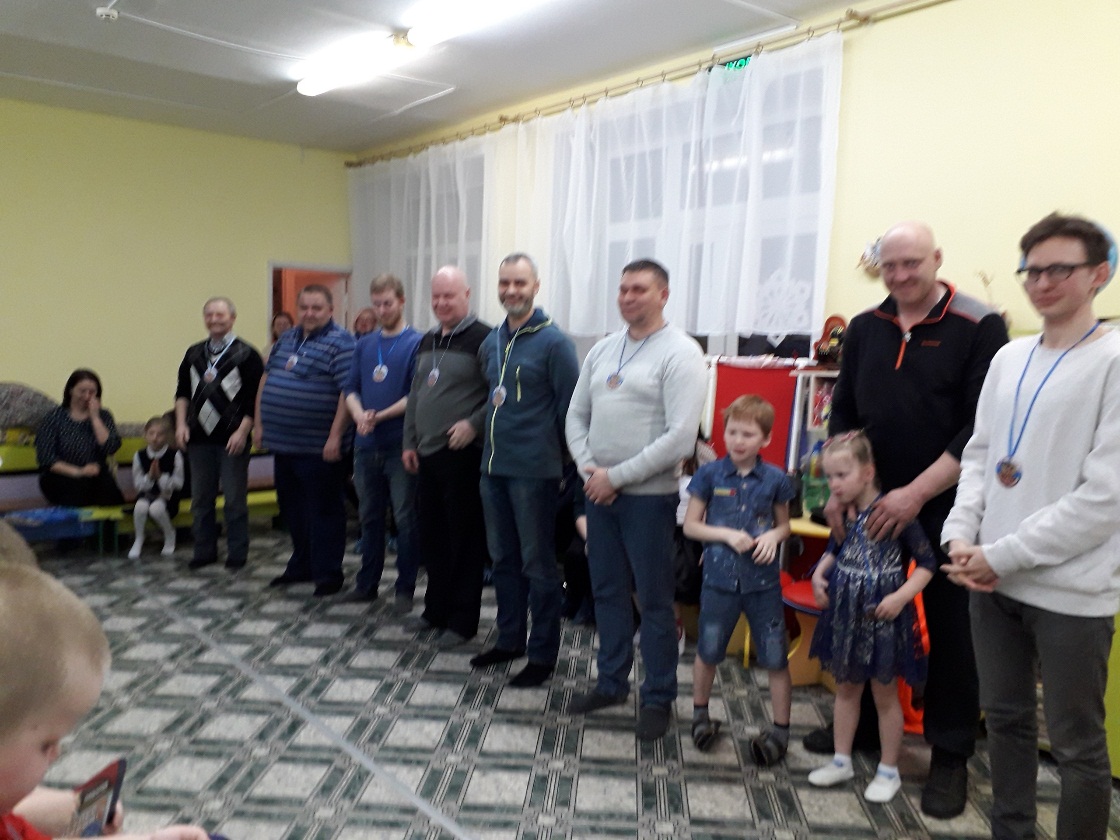    Консультации, папки-передвижки для родителей.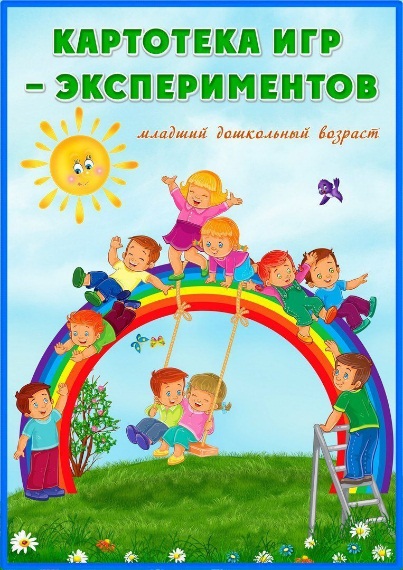 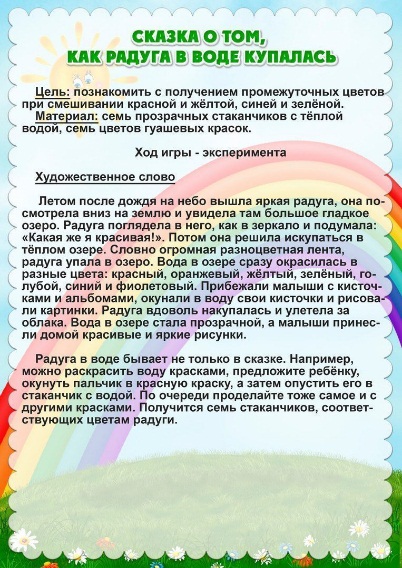 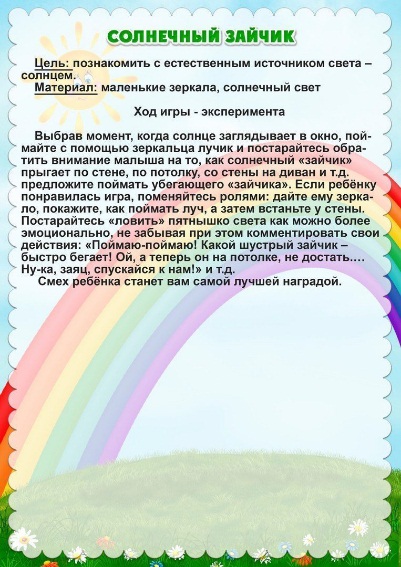 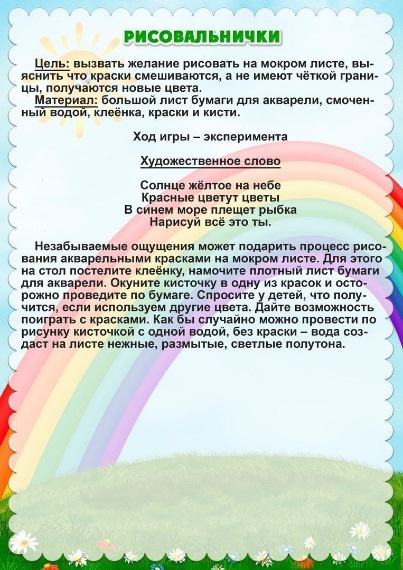 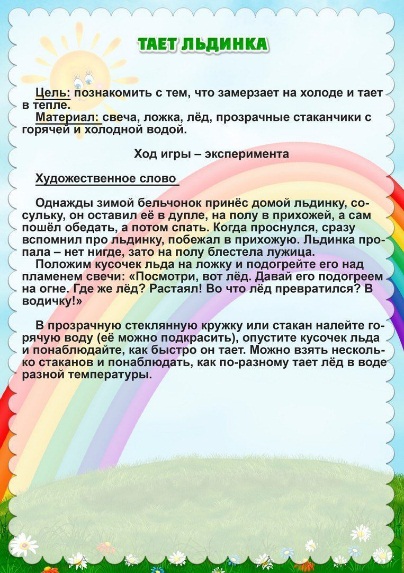 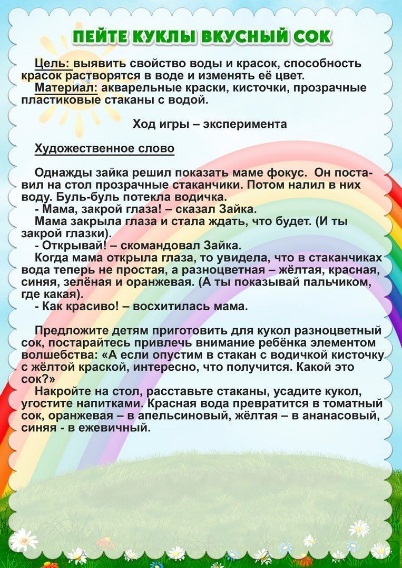 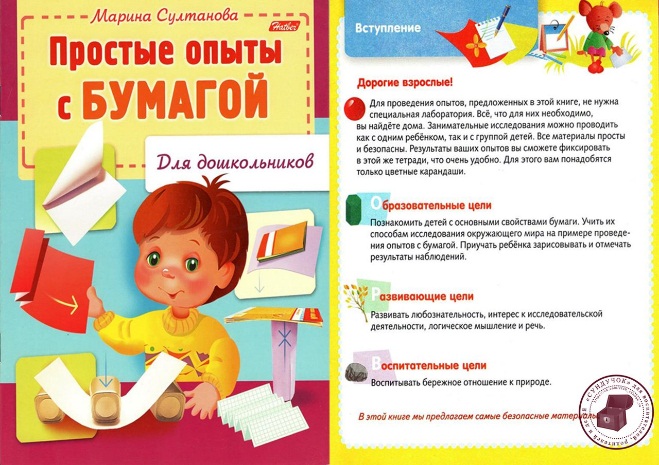 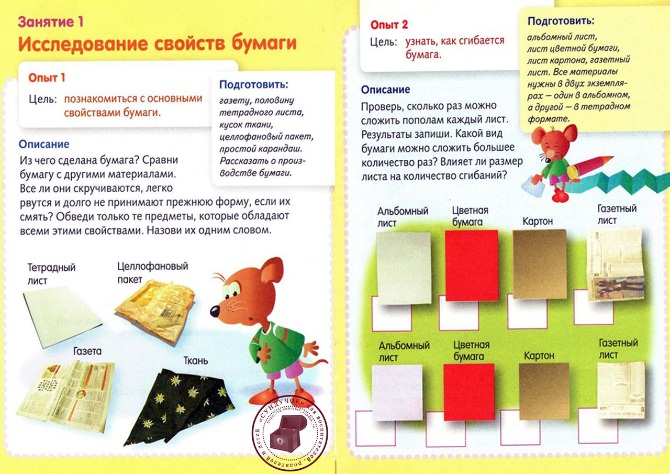 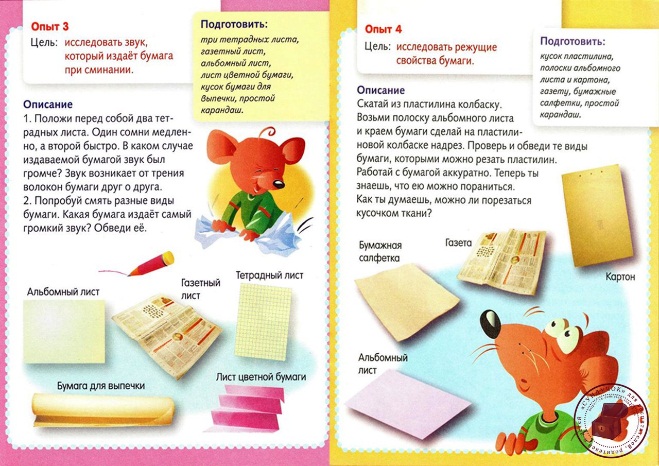 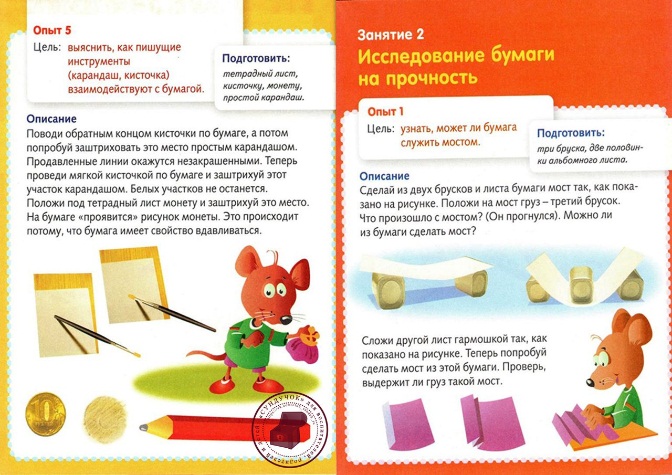 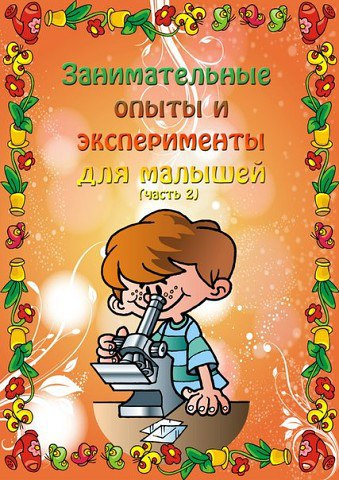 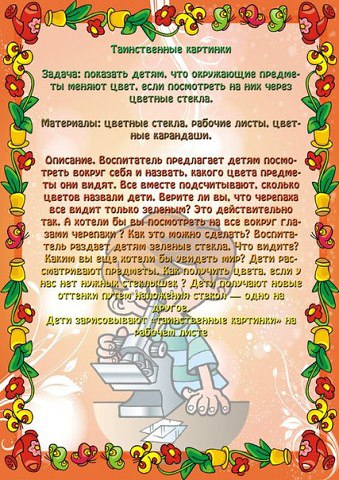 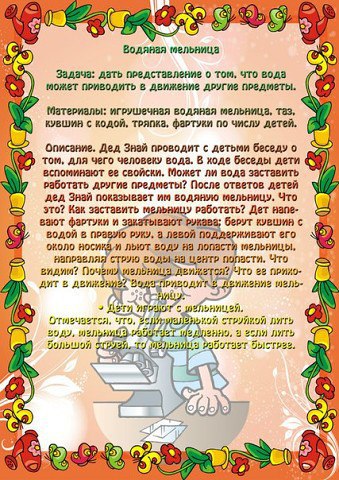 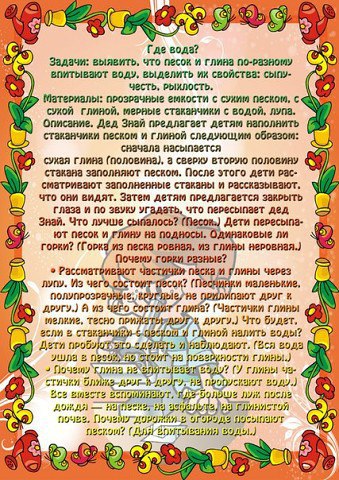 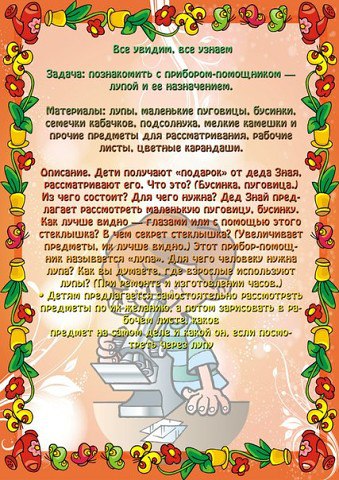 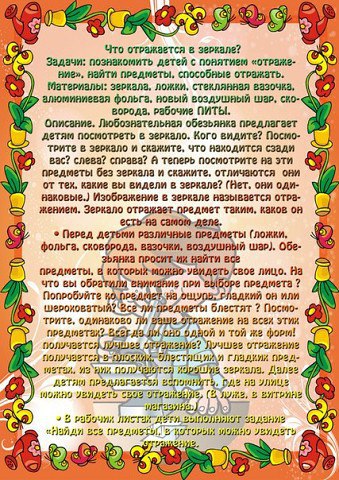 МесяцС педагогамиС детьмиС родителямиСентябрь1. Изучение научно-педагогической литературы;2. Разработка перспективных планов, конспектов образовательной деятельности по теме; проекта.3. Исследование педагогической компетентности родителей и педагогов в области развития детского экспериментирования.4. Создание картотеки «Опыты и эксперименты»5. Создание картотеки «Родители детям. Опыты и эксперименты»6. Создание современной предметно-развивающей среды в группе;7.  Оборудование мини-лаборатории дидактическим материалом,  инструменты для экспериментирования: специальная посуда (стаканчики, трубочки, воронки, мерные стаканы, тарелки), бросовый и природный материал (камешки, песок, семена), утилизированный материал (проволока, скрепки, нитки, перья, губки и т. д.), инструменты для опытов (лупа, микроскоп, термометр, магнит, весы, зеркало, песочные часы, фонарик и т.д.), Оформление уголока «Огород на подоконнике», изготовление, подборка  дидактических игр.8. Подборка иллюстраций, энциклопедий, фото-слайдов, видеофильмов.Проведение диагностики по усвоению программы по данному разделу.1.  Беседа. Анкета для родителей: «Ваше отношение к детскому экспериментированию».  Цель: выявить отношение родителей к поисково- исследовательской активности детей.2. Консультации для родителей на темы: « Создание условий для проведения поисково- исследовательской деятельности».«Организация детского экспериментирования.»«Научите ребенка любить природу».«Экспериментирование —  путь познания окружающего мира», «Маленькими шагами в прекрасный мир!».Индивидуальные консультации на интересующие темы экспериментирования.3. Папки-передвижки4. Создание родителями мини-лабораторий с объектами неживой природы. Месяц Педагоги Дети РодителиОктябрьПодготовка фото слайдов «Из чего состоит?»Беседа с детьми,Рассматривание фруктов, овощей.Подготовка дидактического материала, необходимого оборудования.Д/ И  «Третий лишний», «Съедобное – несъедобное». «У кого какие детки?Опыт №1«У кого какие детки?»Опыт №2«Изменение вкуса ягод при замораживании»«У кого какие детки?»Опыт №3Цель: Научить детей выделять общее в строении семян фруктов (наличие ядрышка). Называть строения семян фруктов: ядрышко, оболочка. Различать на вкус замороженные и не замороженные ягоды.сравнивать и понимать необходимость замораживания продуктов. Анкета для родителей: «Ваше отношение к детскому экспериментированию». Создание родителями мини-лабораторий с объектами неживой природы.НоябрьПодготовка видео просмотра «Все о воде»Беседа с детьми,Рассматривание материала.Подготовка дидактического материала, необходимого оборудования.Д/И. «Что раствориться в воде, а что нет»Д/И «Найди картинки с предметами из глины»Подготовка альбомов для рассматривания.Опыты с детьми:«Растворимость веществ в воде,«Окрашивание воды».«Лед – твердая вода»,«Впитываемость песка и глины».«Волшебный материал»Цель: Помочь детям выделить свойства воды: она растворяет некоторые вещества;.вода может изменить разную температуру нагревания. Доказать , что лед тоже вода. Определить, что песок и глина по-разному впитываются, выявить , какие свойства приобретают песок и глина при смачивании.Консультация для родителей : « Создание условий для проведения поисково- исследовательской деятельности».ДекабрьЭнциклопедия «Почему и отчего»Беседа с детьми,Рассматривание материала.Подготовка дидактического материала, необходимого оборудования.Эксперименты и опыты с детьми:«Свет вокруг нас»,«Кто улетит, кто останется?»,«Где быстрее?»«Металл: его качества и свойства»Цель: Определить принадлежность источников света природному и рукотворному миру.Помочь детям понять зависимость изменений в жизни животных от изменений в неживой природе.Выявить условия изменения агрегатных состояний воды (лед-вода, вода-лед).Научить детей узнавать предметы из металла. Определять его качественные характеристики, и свойства. Консультация для родителей «Организация детского экспериментирования.»ЯнварьБеседа с детьми,Рассматривание материала.Подготовка дидактического материала, необходимого оборудования.Эксперименты и опыты :«Взаимодействие воды и снега»,«Угадай-ка»-1, 2.«Почему птицы могут летать?»,«Шумное письмо», металл и дерево, качество и свойства.Цель:Выявить свойства воды, способность воды остывать под воздействием внешних условий…Наглядно показать детям, что предметы имеют вес. который зависит от материала и размера. Установить зависимость веса предмета от его свойства и качества.Консультация для родителей:«Экспериментирование —  путь познания окружающего мира»Февраль Беседа с детьми,Рассматривание материала.Подготовка дидактического материала, необходимого оборудования.Опыты и эксперименты:«Изготовление цветных льдинок»,«Легкий, тяжелый»,«Строим снежный город»,«Зачем Дед Морозу и Снегурочке шубы?»«Вкусовые зоны языка, язычок – помощник».Цель6Познакомить детей с тем, что вода замерзает на холоде, в воде растворяется краска.Научить определять вес предметов и группировать предметы по весу.Помочь детям выявить некоторые особенности одежды (защита от холода и тепла).Научить детей определять вкусовые зоны языка, упражнять в определении вкусовых ощущений, доказать необходимость слюны для ощущения вкуса.Мероприятие с родителями «Папа может все что угодно…».Показ папами для детей опытов и экспериментов.МартБеседа с детьми,Рассматривание материала.Подготовка дидактического материала, необходимого оборудования.Опыты эксперименты:«Поиск воздуха»,«Морской бой»,«Пузырьки – спасатели»,«Почему все звучит?».Цель: Обнаружить воздух.Выявить, что воздух легче воды, имеет силу.Подвести детей к пониманию причины возникновению звука – колебания предметов.Папка-передвижка:«Маленькими шагами в прекрасный мир!».АпрельБеседа с детьми,Рассматривание материала.Подготовка дидактического материала, необходимого оборудования.Опыты и эксперименты:«увеличительное стекло, бинокль, очки»,«Знакомство с микроскопом»,«Волшебная рукавичка»,«Мы – фокусники».Цель:Выявить особенности увеличительногоФото –выставка для родителей: «Мы- исследователи!»Отчет для родителей о работе воспитателей и детей в опытно-экспериментальной деятельности.МайБеседа с детьми,Рассматривание материала.Подготовка дидактического материала, необходимого оборудования.Опыты и эксперименты:«Как спрятаться бабочкам»,«растения и свет»,«Растения в темной комнате и в светлой»,«Как пьют растения воду?».Папка-передвижка: «Опыты и эксперименты в домашних условиях».Итоговый этап Подготовка видео- презентации для родителей «Хочу все знать!»Открытый показ НОДОбобщение проекта.Показ на родительском собрании видео –презентацию о деятельности детей в группе «Хочу все знать!»Открытое занятие по по исследовательской деятельности детей для родителей.ПрезентационныйВыступление на педсовете: «Отчёт о проделанной работе по теме самообразования. Самоанализ плана самообразования»Публикация методического материала в всероссийском конкурсе «Мир педагога» Конспект НОД в средней группе «Шумное письмо!»«Как люди используют дерево и металл».